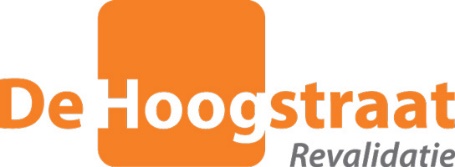 Aan geadresseerdeBeste genodigden,Van harte nodigen wij u uit voor de regionale refereeravond van De Hoogstraat RevalidatieRembrandtkade 10, 3583 TM te Utrecht. De avond vindt plaats in vergaderzaal 2 op de begane grond.     					Maandag 25 november 2019 “Nieuwe ontwikkelingen bij dwarslaesie”Broodjes en toebehoren staan vanaf 18.30 uur klaar in het restaurant. Graag voor 18 november a.s. aanmelden bij i.kolley@dehoogstraat.nl. En het vriendelijk verzoek om het gebruikte servies en bestek aan het einde zelf op te ruimen. Programma:19:00 uur	Welkom en inleiding Dr. J. Stolwijk (revalidatiearts De Hoogstraat Revalidatie)19:05 uur	Genezing van dwarslaesie: utopie of werkelijkheid?Dr. J. Stolwijk (revalidatiearts De Hoogstraat Revalidatie)19:50 uur	Pauze20:10 uur	Neuropathische pijn bij dwarslaesieDrs. T. Crul (AIOS De Hoogstraat Revalidatie)20:35 uur 	Arbeidsparticipatie na een dwarslaesie Prof. Dr. M. Post (hoogleraar revalidatiegeneeskunde en senior onderzoeker Kenniscentrum)21:00 uur 	Afsluiting en borrelWe zien u graag tegemoet. Met vriendelijke groet,Namens de onderwijscommissie,Ineke KolleySecretaresseUw kenmerk:Ons kenmerk:OC/IKAfdeling:SecretariaatTelefoon:030 256 1217E-mail:i.kolley@dehoogstraat.nl